Is this a request to offer an existing common course or an existing unique course (approval will change course status from unique to common)? Provide the complete description as it appears in the system database including pre-requisites and co-requisites.Pre-requisites or Co-requisites (add lines as needed, make sure to copy boxes in Pre-req and Co-req cells)Universities currently offering this course, or any equated courses (place an “X” in the appropriate boxes):Please consult any universities indicated below, and attach correspondence with the campus response. Communication and approval should include the Provost’s office at the universities currently offering the course.NUTR 225 is a unique course at SDSU.  DSU is seeking approval to offer this course and move to common.  See email below from SDSU.Does Offering the Course Create FTE Implications? 	  Banner Department Code:   _______DHPE_______________________________________From: Jensen, Becky <Becky.Jensen@sdstate.edu> 
Sent: Tuesday, April 9, 2024 11:41 AM
To: Slaughter, Susan <Susan.Slaughter@dsu.edu>
Cc: Meendering, Jessica <jessica.meendering@sdstate.edu>; Hoffelt, Janell <janell.hoffelt@sdstate.edu>
Subject: RE: NUTR 225 Nutrition for Exercise and SportGreetings Susan:Please accept our sincerest apologies for the delay in responding to the request regarding NUTR 225!! Wires were crossed and emails mis-placed. 😊 Many thanks to your self and Janell for keeping all of us on track with all of the curriculum requests!We have no issue with DSU offering NUTR 225 with the EXS prefix. Sincerely,Becky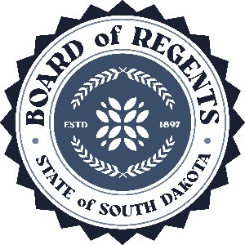 SOUTH DAKOTA BOARD OF REGENTSACADEMIC AFFAIRS FORMSAuthority to Offer an Existing CourseCollege of Education InstitutionDivision/Department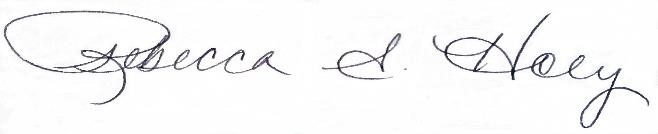 Institutional Approval SignatureDateCommon CourseUnique CoursePrefix & No.Course TitleCourse TitleCreditsEXS 225Nutrition for Exercise & SportNutrition for Exercise & Sport3Course DescriptionCourse DescriptionThis course is designed to provide an overview of basic nutritional needs for athletes and/or physically active individuals. Issues discussed include ergogenic aids, carbohydrate loading/manipulation, protein supplements, and hydration. Practical application will include dietary analysis and composition for people in various sports.This course is designed to provide an overview of basic nutritional needs for athletes and/or physically active individuals. Issues discussed include ergogenic aids, carbohydrate loading/manipulation, protein supplements, and hydration. Practical application will include dietary analysis and composition for people in various sports.This course is designed to provide an overview of basic nutritional needs for athletes and/or physically active individuals. Issues discussed include ergogenic aids, carbohydrate loading/manipulation, protein supplements, and hydration. Practical application will include dietary analysis and composition for people in various sports.This course is designed to provide an overview of basic nutritional needs for athletes and/or physically active individuals. Issues discussed include ergogenic aids, carbohydrate loading/manipulation, protein supplements, and hydration. Practical application will include dietary analysis and composition for people in various sports.Prefix & No.Course TitlePre-reqCo-reqNoneBHSUBHSUDSUDSUNSUNSUSDSMTSDSMTSDSMTSDSUUSDUSDIf no,  Replacement of If no,  Replacement of (deletion form attached)(deletion form attached)(prefix, number, name of course, credits)(prefix, number, name of course, credits)Effective Date of Deletion:Effective Date of Deletion:Does Offering the Course Create Schedule Management Implications?   Explain: This course will be added to the course rotation with existing faculty.   Explain: This course will be added to the course rotation with existing faculty.Existing program(s) in which course will be offered:Existing program(s) in which course will be offered:Proposed Strength and Conditioning minorCIP Code for the course: 19.050119.0501Is the university currently authorized to use the course prefix (i.e., the prefix is used for a minimum of 6 courses, not counting x9x courses) (Yes or No)?Is the university currently authorized to use the course prefix (i.e., the prefix is used for a minimum of 6 courses, not counting x9x courses) (Yes or No)?Is the university currently authorized to use the course prefix (i.e., the prefix is used for a minimum of 6 courses, not counting x9x courses) (Yes or No)?YesYes     If the university is not authorized to use the current prefix, please           indicate the prefix your university will use for the course, which will      be equated to the requested course. The university must be         approved to use this prefix.:     If the university is not authorized to use the current prefix, please           indicate the prefix your university will use for the course, which will      be equated to the requested course. The university must be         approved to use this prefix.:        (Note: If the institution wishes to offer the course with the current prefix, but is         not authorized to do so, AAC Guidelines Form 1.10 – New Prefix Request Form         must be submitted along with this request.)        (Note: If the institution wishes to offer the course with the current prefix, but is         not authorized to do so, AAC Guidelines Form 1.10 – New Prefix Request Form         must be submitted along with this request.)Proposed instructional method by this university:Lecture Lecture Lecture Proposed delivery method by this university: 01-Face to face University Dept. Code:DPEAuthority to offer effective beginning in what term?Section Restriction:None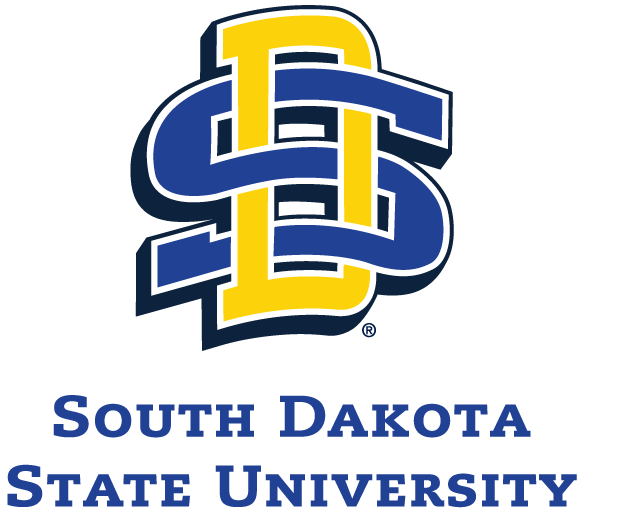 Becky Jensen
Curriculum  and Program Assessment Manager
Education & Human SciencesWagner Hall 421, Box 2275A
Brookings, SD 57007P: (605) 688-4000
SDState.edu

    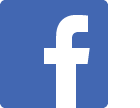 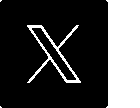 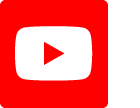 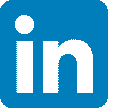 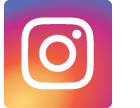 